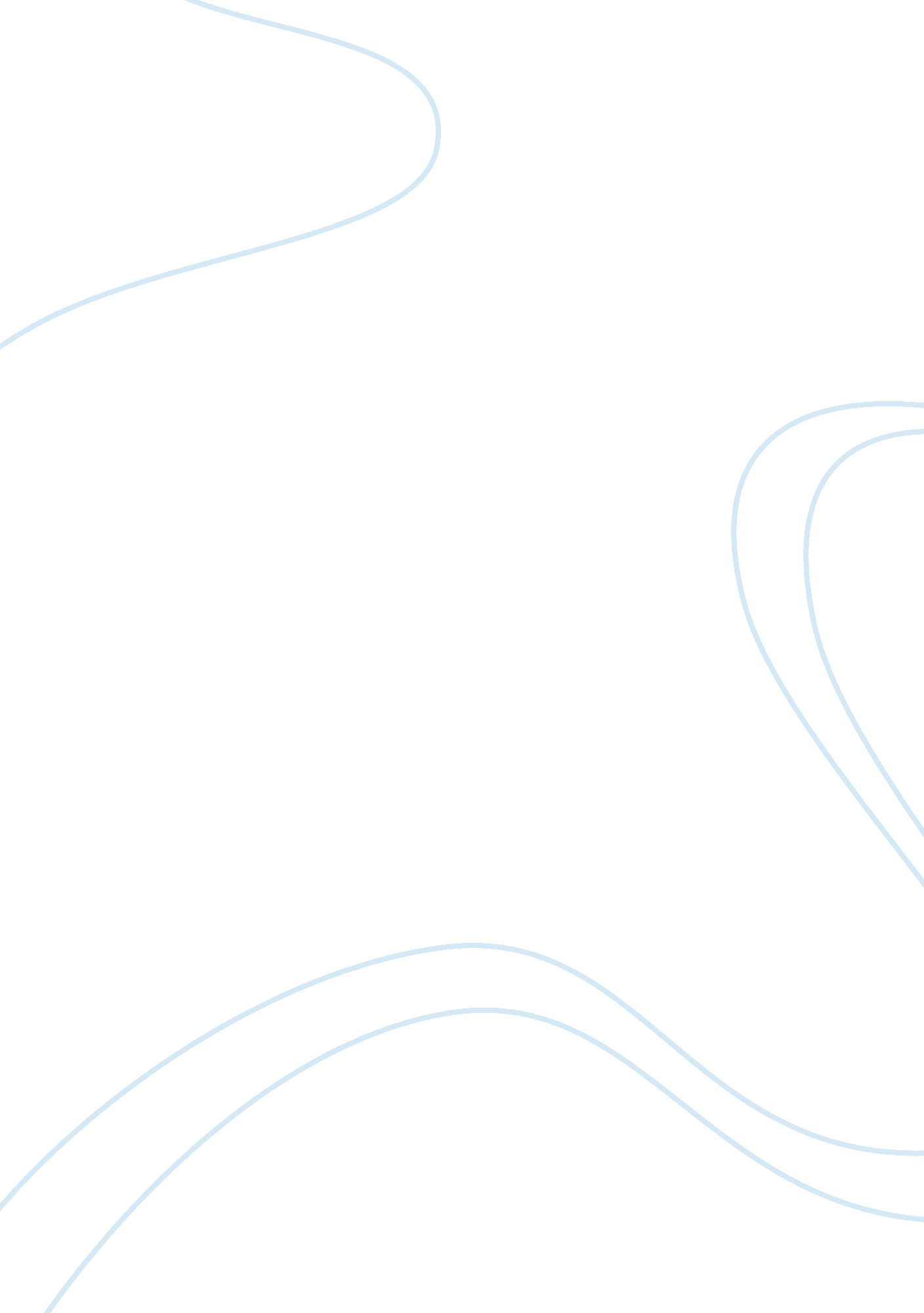 Describe key aspects of public health strategiesHealth & Medicine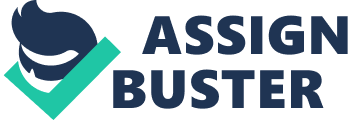 P1-Describe key aspects of publichealthstrategies There are many different strategies developed by the governments to monitor and care for the health of its people. These strategies help the public to live a healthy lifestyle and lead towards the betterment of their health. Controlling communicable diseases The Communicable Diseases Branch develops policy to help with the surveillance, prevention, and control of communicable diseases. As well as advising the Government about individual diseases and immunisation. The branch also works to ensure the safety of donated blood supplies, to prepare disease outbreak plans, and to monitor disease levels elsewhere in the world. The prevention of infection includes, standards precautions such as; Hand Hygiene, Use of personal protective equipment (PPE): gloves, aprons, eye protection, face masks etc. Handle and dispose of sharps safely, Dispose of contaminated waste safely, managing blood and body fluids: spillages etc, and Place patients with infections in appropriate accommodation. These are some prevention methods which could be used to control infections from spreading. Controlling communicable diseases is important to public based individuals in improving their health by keeping them away from spreading germs and illnesses. Also, the government and the local authorities as it is their job to ensure that the public is protected from such infectious diseases which are becoming a major of the illnesses. Promoting the health of the population Health- promoting activities to reduce ill health in the population. Health promotion is a process directed towards enabling people to take action. Thus, health promotion is not something that is done on or to people; it is done by, with and for people either as individuals or as groups. The purpose of this activity is to strengthen the skills and capabilities of individuals to take action and the capacity of groups or communities to act together to control over the matters of health so positive changes could be achieved. It is an essential strategy which addresses the major health challenges faced by developing and developed nations, including communicable and non-communicable diseases and issues related to human development and health. This is important to the service users and the authorities as it helps in the betterment of their health through the promotion of various activities and guidelines for the public. It is essential to the government as they carry theresponsibilityto care for the public and protect them from any diseases or illnesses. As well as this is important to the authorities due to its being their responsibility to promote health and fulfil their responsibilities towards the public. Developed programmes to reduce risk and promote screening Developed programme to reduce risk and promote screening is a beneficial strategy used for the protection of the public so illnesses could be prevented from an early stage. So the risks of a developing disease are controlled beforehand. There are different screening programs for cancer such as, the NHS breast screening programme, the NHS cervical screening programme and the NHS bowel screening programme. However, screening cannot always prevent cancer but help in trying to reduce it by slowing it down. These screening programs are essential to the government and the authorities as it is their job to ensure that the public is protected from any major illnesses that increase the mortality and the morbidity rate. It has importance to the public as it assist them in having a better health and being able to protect themselves from death causing illnesses through using these screening programs. 